EDITAL Nº 029/2019 - PPGHSUSPENSÃO DE INSCRIÇÃO EM DISCIPLINAS OFERTADAS NO 2º SEMESTRE DO ANO DE 2019 PARA ALUNOS REGULARES E ESPECIAIS DO PROGRAMA DE PÓS-GRADUAÇÃO EM HISTÓRIA – MESTRADO E DOUTORADO, ÁREA DE CONCENTRAÇÃO EM HISTÓRIA, PODER E PRÁTICAS SOCIAIS.A Coordenação do Programa de Pós-Graduação em História – Mestrado e Doutorado da Unioeste – Campus de Marechal Cândido Rondon, Área de Concentração em História, Poder e Práticas Sociais, no uso de atribuições estatutárias e regimentais;Considerando o Regulamento, o Projeto Pedagógico do Programa de Pós-Graduação em História e a Resolução nº 078/2016-CEPE, de 02 de junho de 2016, que aprovou as Normas Gerais para os Programas de Pós-Graduação da Unioeste;Considerando o Edital Nº 022/2019 – PPGH, de alteração das datas de inscrição em disciplina para alunos regulares e especiais no 2º semestre do ano de 2019;Considerando o Edital Nº 026/2019 – PPGH, de inscrição e matrícula em disciplinas eletivas em regime especial para o 2º semestre do ano de 2019.TORNA PÚBLICO:	A suspensão do período de inscrição, previsto entre os dias 29 e 31 de julho de 2019, em disciplinas ofertadas no 2º semestre do ano de 2019 para alunos regulares e especiais do Programa de Pós-Graduação em História da Universidade Estadual do Oeste do Paraná.						Publique-se e cumpra-se.						Marechal Cândido Rondon, 29 de julho de 2019.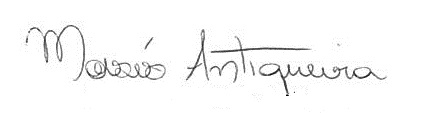 Prof. Dr. Moisés AntiqueiraCoordenador do Programa de Pós-Graduaçãoem História - Mestrado e DoutoradoPortaria nº 5114/2018-GRE